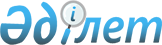 О внесении изменений в приказ исполняющего обязанности Министра торговли и интеграции Республики Казахстан от 25 июля 2019 года № 9 "Об утверждении положений Республиканского государственного учреждения "Комитет технического регулирования и метрологии Министерства торговли и интеграции Республики Казахстан" и его территориальных подразделений"Приказ Министра торговли и интеграции Республики Казахстан от 29 ноября 2019 года № 118
      В соответствии с пунктом 2 статьи 50 Закона Республики Казахстан от 6 апреля 2016 года "О правовых актах", ПРИКАЗЫВАЮ:
      1. Внести в приказ исполняющего обязанности Министра торговли и интеграции Республики Казахстан от 25 июля 2019 года № 9 "Об утверждении положений Республиканского государственного учреждения "Комитет технического регулирования и метрологии Министерства торговли и интеграции Республики Казахстан" и его территориальных подразделений" (опубликован 12 августа 2019 года в Эталонном контрольном банке нормативных правовых актов Республики Казахстан) следующие изменения:
      подпункты 11) и 12) пункта 1 изложить в следующей редакции:
      "11) Положение Республиканского государственного учреждения "Департамент Комитета технического регулирования и метрологии Министерства торговли и интеграции Республики Казахстан по Костанайской области" согласно приложению 11 к настоящему приказу;
      12) Положение Республиканского государственного учреждения "Департамент Комитета технического регулирования и метрологии Министерства торговли и интеграции Республики Казахстан по Кызылординской области" согласно приложению 12 к настоящему приказу;";
      в Положении Республиканского государственного учреждения "Комитет технического регулирования и метрологии Министерства торговли и интеграции Республики Казахстан", утвержденном указанным приказом: 
      пункт 1 изложить в следующей редакции:
      "1. Республиканское государственное учреждение "Комитет технического регулирования и метрологии Министерства торговли и интеграции Республики Казахстан" (далее - Комитет) является ведомством Министерства торговли и интеграции Республики Казахстан (далее – Министерство), осуществляющим регулятивные, реализационные и контрольные функции, а также участвующим в выполнении стратегических функций Министерства в сферах технического регулирования, стандартизации и обеспечения единства измерений, законодательства Республики Казахстан об аккредитации в области оценки соответствия.";
      пункт 14 изложить в следующей редакции:
      "14. Задачи: реализация государственной политики в сфере технического регулирования, стандартизации и обеспечения единства измерений, законодательства Республики Казахстан об аккредитации в области оценки соответствия.";
      в пункте 15:
      подпункты 23) и 24) исключить; 
      подпункт 25) изложить в следующей редакции: 
      "25) осуществление государственного контроля в сферах:
      - технического регулирования;
      - обеспечения единства измерений;
      - законодательства Республики Казахстан об аккредитации в области оценки соответствия;";
      подпункт 26) исключить; 
      подпункт 27) изложить в следующей редакции:
      "27) разработка проверочных листов, критериев оценки степени риска, полугодовых списков профилактического контроля с посещением в области технического регулирования, метрологии, законодательства Республики Казахстан об аккредитации в области оценки соответствия;";
      подпункт 43) исключить;
      подпункт 45) изложить в следующей редакции:
      "45) определение порядка создания, работы и ликвидации технических комитетов по стандартизации;";
      пункты 18 и 19 изложить в следующей редакции: 
      "18. Комитет возглавляет Председатель – Главный государственный инспектор Республики Казахстан по государственному контролю в области технического регулирования и метрологии, аккредитации в области оценки соответствия, назначаемый на должность и освобождаемый от должности в порядке, установленном законодательством Республики Казахстан.
      19. Председатель имеет заместителей, которые являются заместителями Главного государственного инспектора Республики Казахстан по государственному контролю в области технического регулирования и метрологии, аккредитации в области оценки соответствия, назначаемых на должности и освобождаемых от должностей в установленном законодательством порядке.";
      в Положении Республиканского государственного учреждения "Департамент Комитета технического регулирования и метрологии Министерства торговли и интеграции Республики Казахстан по городу Нур-Султан", утвержденном указанным приказом:
      пункт 13 изложить в следующей редакции:
      "13. Задачей Департамента является реализация государственной политики и осуществление государственного контроля в сферах технического регулирования, обеспечения единства измерений, аккредитации в области оценки соответствия.";
      подпункты 4), 5), 6), 7) и 8) пункта 14 исключить;
      в Положении Республиканского государственного учреждения "Департамент Комитета технического регулирования и метрологии Министерства торговли и интеграции Республики Казахстан по городу Алматы", утвержденном указанным приказом:
      пункт 13 изложить в следующей редакции:
      "13. Задачей Департамента является реализация государственной политики и осуществление государственного контроля в сферах технического регулирования, обеспечения единства измерений, аккредитации в области оценки соответствия.";
      подпункты 4), 5), 6), 7) и 8) пункта 14 исключить;
      в Положении Республиканского государственного учреждения "Департамент Комитета технического регулирования и метрологии Министерства торговли и интеграции Республики Казахстан по Акмолинской области", утвержденном указанном приказом:
      пункт 13 изложить в следующей редакции:
      "13. Задачей Департамента является реализация государственной политики и осуществление государственного контроля в сферах технического регулирования, обеспечения единства измерений, аккредитации в области оценки соответствия.";
      подпункты 4), 5), 6), 7) и 8) пункта 14 исключить;
      в Положении Республиканского государственного учреждения "Департамент Комитета технического регулирования и метрологии Министерства торговли и интеграции Республики Казахстан по Актюбинской области", утвержденном указанным приказом:
      пункт 13 изложить в следующей редакции:
      "13. Задачей Департамента является реализация государственной политики и осуществление государственного контроля в сферах технического регулирования, обеспечения единства измерений, аккредитации в области оценки соответствия.";
      подпункты 4), 5), 6), 7) и 8) пункта 14 исключить;
      в Положении Республиканского государственного учреждения "Департамент Комитета технического регулирования и метрологии Министерства торговли и интеграции Республики Казахстан по Алматинской области", утвержденном указанным приказом:
      пункт 13 изложить в следующей редакции:
      "13. Задачей Департамента является реализация государственной политики и осуществление государственного контроля в сферах технического регулирования, обеспечения единства измерений, аккредитации в области оценки соответствия.";
      подпункты 4), 5), 6), 7) и 8) пункта 14 исключить;
      в Положении Республиканского государственного учреждения "Департамент Комитета технического регулирования и метрологии Министерства торговли и интеграции Республики Казахстан по Атырауской области", утвержденном указанным приказом:
      пункт 13 изложить в следующей редакции:
      "13. Задачей Департамента является реализация государственной политики и осуществление государственного контроля в сферах технического регулирования, обеспечения единства измерений, аккредитации в области оценки соответствия.";
      подпункты 4), 5), 6), 7) и 8) пункта 14 исключить;
      в Положении Республиканского государственного учреждения "Департамент Комитета технического регулирования и метрологии Министерства торговли и интеграции Республики Казахстан по Западно-Казахстанской области", утвержденном указанным приказом:
      пункт 13 изложить в следующей редакции:
      "13. Задачей Департамента является реализация государственной политики и осуществление государственного контроля в сферах технического регулирования, обеспечения единства измерений, аккредитации в области оценки соответствия.";
      подпункты 4), 5), 6), 7) и 8) пункта 14 исключить;
      в Положении Республиканского государственного учреждения "Департамент Комитета технического регулирования и метрологии Министерства торговли и интеграции Республики Казахстан по Жамбылской области", утвержденном указанным приказом:
      пункт 13 изложить в следующей редакции:
      "13. Задачей Департамента является реализация государственной политики и осуществление государственного контроля в сферах технического регулирования, обеспечения единства измерений, аккредитации в области оценки соответствия.";
      подпункты 4), 5), 6), 7) и 8) пункта 14 исключить;
      в Положении Республиканского государственного учреждения "Департамент Комитета технического регулирования и метрологии Министерства торговли и интеграции Республики Казахстан по Карагандинской области", утвержденном указанным приказом:
      пункт 13 изложить в следующей редакции:
      "13. Задачей Департамента является реализация государственной политики и осуществление государственного контроля в сферах технического регулирования, обеспечения единства измерений, аккредитации в области оценки соответствия.";
      подпункты 4), 5), 6), 7) и 8) пункта 14 исключить;
      в Положении Республиканского государственного учреждения "Департамент Комитета технического регулирования и метрологии Министерства торговли и интеграции Республики Казахстан по Костанайской области", утвержденном указанным приказом:
      пункт 1 изложить в следующей редакций:
      "1. Республиканское государственное учреждение "Департамент Комитета технического регулирования и метрологии Министерства торговли и интеграции Республики Казахстан по Костанайской области" (далее – Департамент), является территориальным подразделением Республиканского государственного учреждения "Комитет технического регулирования и метрологии Министерства торговли и интеграции Республики Казахстан" (далее - Комитет).";
      пункт 13 изложить в следующей редакции:
      "13. Задачей Департамента является реализация государственной политики и осуществление государственного контроля в сферах технического регулирования, обеспечения единства измерений, аккредитации в области оценки соответствия.";
      подпункты 4), 5), 6), 7) и 8) пункта 14 исключить;
      в Положении Республиканского государственного учреждения "Департамент Комитета технического регулирования и метрологии Министерства торговли и интеграции Республики Казахстан по Кызылординской области", утвержденном указанным приказом:
      пункт 13 изложить в следующей редакции:
      "13. Задачей Департамента является реализация государственной политики и осуществление государственного контроля в сферах технического регулирования, обеспечения единства измерений, аккредитации в области оценки соответствия.";
      подпункты 4), 5), 6), 7) и 8) пункта 14 исключить;
      в Положение Республиканского государственного учреждения "Департамент Комитета технического регулирования и метрологии Министерства торговли и интеграции Республики Казахстан по Мангистауской области", утвержденном указанным приказом:
      пункт 13 изложить в следующей редакции:
      "13.Задачей Департамента является реализация государственной политики и осуществление государственного контроля в сферах технического регулирования, обеспечения единства измерений, аккредитации в области оценки соответствия.";
      подпункты 4), 5), 6), 7) и 8) пункта 14 исключить;
      в Положении Республиканского государственного учреждения "Департамент Комитета технического регулирования и метрологии Министерства торговли и интеграции Республики Казахстан по Туркестанской области", утвержденном указанным приказом:
      пункт 13 изложить в следующей редакции:
      "13. Задачей Департамента является реализация государственной политики и осуществление государственного контроля в сферах технического регулирования, обеспечения единства измерений, аккредитации в области оценки соответствия.";
      подпункты 4), 5), 6), 7) и 8) пункта 14 исключить;
      в Положении Республиканского государственного учреждения "Департамент Комитета технического регулирования и метрологии Министерства торговли и интеграции Республики Казахстан по Павлодарской области", утвержденном указанным приказом:
      пункт 13 изложить в следующей редакции:
      "13. Задачей Департамента является реализация государственной политики и осуществление государственного контроля в сферах технического регулирования, обеспечения единства измерений, аккредитации в области оценки соответствия.";
      подпункты 4), 5), 6), 7) и 8) пункта 14 исключить;
      в Положении Республиканского государственного учреждения "Департамент Комитета технического регулирования и метрологии Министерства торговли и интеграции Республики Казахстан по Северо-Казахстанской области", утвержденном указанным приказом:
      пункт 13 изложить в следующей редакции:
      "13. Задачей Департамента является реализация государственной политики и осуществление государственного контроля в сферах технического регулирования, обеспечения единства измерений, аккредитации в области оценки соответствия.";
      подпункты 4), 5), 6), 7) и 8) пункта 14 исключить;
      в Положение Республиканского государственного учреждения "Департамент Комитета технического регулирования и метрологии Министерства торговли и интеграции Республики Казахстан по Восточно-Казахстанской области", утвержденном указанным приказом:
      пункт 13 изложить в следующей редакции:
      "13. Задачей Департамента является реализация государственной политики и осуществление государственного контроля в сферах технического регулирования, обеспечения единства измерений, аккредитации в области оценки соответствия.";
      подпункты 4), 5), 6), 7) и 8) пункта 14 исключить;
      в Положении Республиканского государственного учреждения "Департамент Комитета технического регулирования и метрологии Министерства торговли и интеграции Республики Казахстан по городу Шымкент", утвержденном указанным приказом:
      пункт 13 изложить в следующей редакции:
      "13. Задачей Департамента является реализация государственной политики и осуществление государственного контроля в сферах технического регулирования, обеспечения единства измерений, аккредитации в области оценки соответствия.";
      подпункты 4), 5), 6), 7) и 8) пункта 14 исключить.
      2. Комитету технического регулирования и метрологии Министерства торговли и интеграции Республики Казахстан обеспечить:
      1) в течение десяти календарных дней со дня утверждения настоящего приказа направление его в электронной форме на казахском и русском языках в республиканское государственное предприятие на праве хозяйственного ведения "Институт законодательства и правовой информации Республики Казахстан" Министерство юстиции Республики Казахстан для официального опубликования и включения в Эталонный контрольный банк нормативных правовых актов Республики Казахстан; 
       2) размещение настоящего приказа на интернет-ресурсе Министерства торговли и интеграции Республики Казахстан.
      3. Контроль за исполнением настоящего приказа возложить на курирующего вице-министра торговли и интеграции Республики Казахстан.
      4. Настоящий приказ вводится в действие со дня его подписания. 
					© 2012. РГП на ПХВ «Институт законодательства и правовой информации Республики Казахстан» Министерства юстиции Республики Казахстан
				
      Министр
торговли и интеграции
Республики Казахстан 

Султанов Б.
